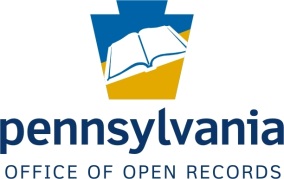 RIGHT-TO-KNOW LAW (“RTKL”)APPEAL OF DENIAL, PARTIAL DENIAL, OR DEEMED DENIALOffice of Open Records (“OOR”)	Email: openrecords@pa.gov	333 Market Street, 16th FloorFax: (717) 425-5343	Harrisburg, PA 17101-2234
Today’s Date: _____________________________Requester:	______________________________________________________________________________Company (if applicable):	___________________________________________________________________Address/City/State/Zip:	____________________________________________________________________Email: __________________________________________   Phone:	________________________________Request Submitted to Agency Via:  □ Email   □ Mail   □ Fax   □ In-Person (check only one)Date of Request:  __________________   Date of Response: __________________   □ Check if No ResponseAgency:	________________________________________________________________________________Name & Title of Person Who Denied Request (if available):	_______________________________________Address/City/State/Zip:	____________________________________________________________________Email: __________________________________________   Phone:	________________________________Records at Issue in this Appeal (use additional pages if necessary):	_____________________________________________________________________________________________________________________________________________________________________________________________________________________________________________________________________________________________I requested the listed records from the Agency named above. By submitting this appeal, I am appealing the Agency’s denial, partial denial, or deemed denial because the requested records are public records in the possession, custody or control of the Agency; the records do not qualify for any exemptions under § 708 of the RTKL, are not protected by a privilege, and are not exempt under any Federal or State law or regulation; and the request was sufficiently specific.Please complete the following:	□ I have attached a copy of my request for records.	□ I have attached a copy of all responses from the Agency regarding my request.	□ I have attached any letters or notices extending the Agency’s time to respond to my request.□ I hereby agree to permit the OOR an additional 30 days to issue a final determination.□ I am interested in resolving this issue through OOR mediation. This stays the initial OOR deadline for the issuance of a final determination by 7 business days. If mediation is unsuccessful, the OOR has 30 days from the conclusion of the mediation process to issue a final determination.